Уважаемый Руслан Владимирович!	Направляю Вам информацию на очередное заседание Думы Кондинского района , которое состоится 30 августа 2022 года по вопросу  «О подготовке к отопительному сезону 2022-2023 гг.».Информация по состоянию на 23  августа 2022 года.Приложение на 8  л. в 1 экз.Начальник управления                                                                                  А.В. ЗяблицевИсполнитель:Специалист-эксперт  ПТО УЖКХ Сергей Евгеньевич ВшивцевТел.: 8(34677) 36-900 (0003)Информация«О ходе реализации мероприятий по подготовке объектов жилищно-коммунального назначения к осенне-зимнему периоду 2022-2023 годов в населенных пунктах района».	В рамках подготовки к осенне-зимнему периоду предприятиями жилищно-коммунального комплекса, организациями бюджетной сферы, администрациями городских и сельских поселений  проводятся плановые работы по подготовке объектов жилищно-коммунального комплекса, объектов социальной сферы к прохождению отопительного периода 2022-2023 г.г. В настоящее время объекты жилищно-коммунального комплекса, объекты социальной сферы находятся в процессе подготовки  к прохождению отопительного периода. Паспорта готовности учреждений бюджетной сферы должны быть выданы до 15 сентября 2022 года, предприятиям жилищно-коммунального комплекса до 1 ноября 2022 года.	В перечень данных  мероприятий вошли  необходимые мероприятия по ремонту инженерных сетей, замене и ремонту котельного и другого  коммунального оборудования:- Капитальный ремонт котельной с заменой ветхого оборудования, Муниципальный контракт заключен, срок исполнения 15.09.2022 г.;- Капитальный ремонт с заменой ветхого оборудования на ВОС-600 в пгт. Кондинское – мероприятие выполнено в полном объеме;В рамках утвержденного Плана мероприятий по капитальному ремонту (с заменой) систем газораспределения, теплоснабжения, водоснабжения и водоотведения, в том числе с применением  композитных материалов,  выделено 12 964,77778 тыс. рублей:	- 11 668,3 из бюджета автономного округа	- 1 396,47778 из бюджета Кондинского районаПо состоянию на 23 августа 2022 года  запланировано  2 мероприятия по капитальному ремонту  систем теплоснабжения, водоснабжения и водоотведения.	 Выполнено 1 мероприятие  на сумму: 6 106,81507 тыс. руб. По одному  мероприятию заключен,  Муниципальный контракт заключен, срок исполнения 15.09.2022 г.;По плану мероприятий по переводу котельных Кондинского района на альтернативный вид топлива в 2022 г.:  По плану мероприятий по подготовке к осенне-зимнему периоду и подготовке проектной документации в 2022 г.:Всего будет заменено ветхих сетей:-замена ветхих инженерных сетей (3,2 % от ветхих сетей тепло-, водоснабжения): - ремонт ветхих сетей  теплоснабжения – 1289 м – 2,0 % (от ветхих сетей)- ремонт ветхих сетей  водоснабжения  –  2779  м – 4,5 % (от ветхих сетей)В разрезе городских и сельских поселений района осуществляется следующая работа по подготовке объектов коммунального комплекса к отопительному периоду: Городское поселение Междуреченский	 Услуги теплоснабжения, водоснабжения и водоотведения предоставляет ООО СК «Лидер».Котельные и инженерные сети  в процессе подготовке к эксплуатации в осенне-зимний период и началу запуска тепла. Котельные обеспечены дизельными электростанциями На сегодняшний день на складе предприятия имеется запас топлива:- уголь 1036,75 тонн - на 45 суток.- дрова 16 м3.Городское поселение МорткаУслуги теплоснабжения, водоснабжения и водоотведения предоставляет  ООО «Мобильный мир».Котельные и инженерные сети в процессе подготовки к эксплуатации в осенне-зимний период и началу запуска тепла. Котельные обеспечены дизельными электростанциями. На сегодняшний день на складе котельной имеется запас топлива-щепа-500 м3 - на 7 суток.-дрова-150 м3 - на 86 суток. 	 Городское поселение КондинскоеУслуги теплоснабжения и водоснабжения предоставляет ООО «Комплекс коммунальных платежей».Идет подготовка котельных и инженерных сетей  к эксплуатации в осенне-зимний период и началу запуска тепла. Запланирована замена 2 твердотопливных котла и дымовой трубы на котельной № 1.Проведен капитальный ремонт на ВОС-600.Котельные обеспечены дизель генераторами на 100%.  На сегодняшний день на складе предприятия имеется запас топлива:  - уголь 2863 тонн-на 106 суток.   - дрова 1000 м3-на 106 суток. Городское поселение ЛуговойУслуги теплоснабжения и водоснабжения предоставляет ООО «Мобильный мир».Котельные и инженерные сети находятся в процессе подготовки к сезонной эксплуатации и началу запуска тепла. Котельные предприятия обеспечены дизельными электростанциями.На сегодняшний день на складе предприятия имеется запас топлива:- уголь 496,5 тонн на-292 суток. Городское поселение КуминскийУслуги теплоснабжения, водоснабжения и водоотведения оказывает ООО «Мобильный мир»Котельная и инженерные сети в процессе подготовки к эксплуатации в осенне-зимний период и началу запуска тепла.Котельные предприятия обеспечены дизельными электростанциями.Наличие запаса топлива на котельных:  -уголь 110 тонн - на 45 суток.  -дров  60 куб.м-на 7 суток.Сельское поселение БолчарыУслуги теплоснабжения и водоснабжения предоставляет ООО «Теплотехсервис».Котельная и инженерные сети находятся в процессе подготовки к сезонной эксплуатации и началу запуска тепла.Произведена замена 206 м.п. ветхих сетей тепловодоснабжения.Заключен муниципальный контракт на проведение капитального ремонта котельной с заменой 2 водогрейных котлов срок исполнения 15.09.2022 г.Котельная обеспечена дизельной электростанцией.  На сегодняшний день на складе предприятия имеется запас топлива:  - нефть 6,098 тонн, на 4 суток.Сельское поселение Леуши Услуги теплоснабжения и водоснабжения предоставляет ООО «Мобильный мир».Котельные и инженерные сети в процессе подготовки к эксплуатации в осенне-зимний период и началу подачи тепла. Котельные обеспеченны дизельными электростанциями.Произведена замена водогрейного котла на котельной №1.На сегодняшний день наличие запаса топлива:  - уголь 35,0 тонн - на 20 суток.	- дрова на 45,5-на 9 суток.Сельское поселение ШугурУслуги теплоснабжения и водоснабжения предоставляет ООО «Мобильный мир».Котельная и инженерные сети в процессе подготовки к эксплуатации в осенне-зимний период и к началу  подачи тепла.Котельная  обеспечена дизельной электростанцией.  На сегодняшний день наличие запаса топлива:- уголь 302,8 тонн - на 352 сутокСельское поселение МулымьяТеплоснабжение - ООО «Коммунэнерго»:Котельные и инженерные сети в процессе подготовки к сезонной эксплуатации и началу запуска.Котельные обеспеченны дизельными электростанции.  На сегодняшний день на складе предприятия имеется запас топлива:- уголь 70 тонн - на 44 суток.Водоснабжение и водоотведение ООО «СтройТоргСервис»:Произведен ремонт ВОС-200 с заменой двух глубинных насосов.Сельское поселение ПоловинкаУслуги теплоснабжение предоставляет  ООО «СтройТоргСервис».Котельная и инженерные сети в процессе подготовки к  сезонной эксплуатации и началу запуска тепла.  Котельная обеспеченны дизельными электростанции.   На сегодняшний день наличие запаса топлива:  - дрова-200 м3-на 54 суток.Начальник управления ЖКХ                                                               А.В. Зяблицев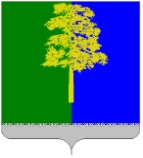 Муниципальное образованиеКондинский районХанты-Мансийского автономного округа- ЮгрыАДМИНИСТРАЦИЯКОНДИНСКОГО РАЙОНАУправление жилищно-коммунального хозяйстваМуниципальное образованиеКондинский районХанты-Мансийского автономного округа- ЮгрыАДМИНИСТРАЦИЯКОНДИНСКОГО РАЙОНАУправление жилищно-коммунального хозяйстваПредседателю ДумыКондинского района Бринстеру Р.В.Мира ул., д. 3, Междуреченский, Кондинский район, Ханты-МансийскийПредседателю ДумыКондинского района Бринстеру Р.В.автономный округ - Югра, 628200Председателю ДумыКондинского района Бринстеру Р.В.Телефон / факс (34677) 34-553, 32-381, 34-276, 34-575Председателю ДумыКондинского района Бринстеру Р.В.E-mail: ugkh86@mail.ruhttp://www.admkonda.ruОКПО 29933994, ОГРН 1028601393171, ИНН / КПП 8616001609/861601001Председателю ДумыКондинского района Бринстеру Р.В.               __________________№ __________Председателю ДумыКондинского района Бринстеру Р.В.№ п/пНаименованиеДата заключения контрактаСтоимость контракта тыс. руб.Фирма-поставщикИнформация о выполнении работ1 Капитальный ремонт с заменой ветхого оборудования на ВОС-600 в                     пгт. КондинскоеКонтракт заключен6 106,81507ИП Мотыченко Д.А.Работы выполнены2Капитальный ремонт котельной с заменой ветхого оборудования                   с. БолчарыКонтракт заключен6 857,96271ООО «Омское Производство Теплоэнергетического Оборудования и Монтажное Управление Строительства»                                  Идет процесс изготовление котлов срок исполнения 15.09.22 г.ИТОГО 12 964,7778№ п/пНаименованиеНаименованиеДата заключения контрактаСтоимость контракта тыс. руб.Фирма-поставщикИнформация о выполнении работ1Капитальный ремонт с заменой ветхих сетей водоснабжения отТВ-1И возле дома  № 5 по ул. Набережная до ТВ-17И возле дома № 13а ул. Набережная             пгт. Междуреченский Капитальный ремонт с заменой ветхих сетей водоснабжения отТВ-1И возле дома  № 5 по ул. Набережная до ТВ-17И возле дома № 13а ул. Набережная             пгт. Междуреченский Соглашение 7 142,120 ООО СК «Лидер»Работы выполнены на 100 %2Капитальный ремонт с заменой ветхих сетей тепловодоснабжения от ул. Сибирская до жилого дома № 14 по ул. 60 лет ВЛКСМ                пгт. Междуреченский     Капитальный ремонт с заменой ветхих сетей тепловодоснабжения от ул. Сибирская до жилого дома № 14 по ул. 60 лет ВЛКСМ                пгт. Междуреченский     Соглашение   6 350,000ООО СК «Лидер»                                    Работы в процессе выполнения3Капитальный ремонт ветхих сетей тепловодоснабжения по ул. Титова от торгового центра "Фортуна" до жилого дома № 21, по пер. Комарова                  пгт. МеждуреченскийКапитальный ремонт ветхих сетей тепловодоснабжения по ул. Титова от торгового центра "Фортуна" до жилого дома № 21, по пер. Комарова                  пгт. МеждуреченскийСоглашение  6 816,22580ООО СК «Лидер»                                   Работы в процессе выполнения4Капитальный ремонт с заменой ветхих сетей водоснабжения от перекрестка ул. Дзержинского ул. Ленина до перекрестка  ул. Гагарина ул. Дзержинского                     пгт. МеждуреченскийКапитальный ремонт с заменой ветхих сетей водоснабжения от перекрестка ул. Дзержинского ул. Ленина до перекрестка  ул. Гагарина ул. Дзержинского                     пгт. МеждуреченскийСоглашение  6 925,000ООО СК «Лидер»                                   Работы в процессе выполнения5Капитальный ремонт с заменой ветхих сетей тепловодоснабжения  по ул. Комсомольская с. БолчарыКапитальный ремонт с заменой ветхих сетей тепловодоснабжения  по ул. Комсомольская с. БолчарыСоглашение3 185,470ООО «Теплотехсервис»Работы выполнены 100 %ИТОГО  30 418,8158№ п/пНаименованиеДата заключения контрактаСтоимость контракта тыс. руб.Фирма-поставщикИнформация о выполнении работ1 Приобретение двух твердотопливных котлов длительного горения мощностью 1,74 МВт                              пгт. Кондинское  контракт заключен4 297,780 ООО «Энерго-Трейд»  Срок выполнения работ 15.09.2022 г.2 Выполнение работ по замене дымовой трубы в котельной №1      пгт. Кондинское      подготовка к закупкам 900,000Подготовка к закупкам   3 Приобретение твердотопливного водогрейного котла КВр-1,5 МВт     с. Леушиконтракт  600,000ООО  «Мобильный мир»                                    Работы выполнены4 Капитальный ремонт с заменой ветхого оборудования на водоочистных сооружениях                          п. Лиственничныйподготовка к закупкам  2 076,916Подготовка к закупкам  № п/пНаименование поселениеКотельныеКотельныеСети теплоснабженияОбъекты водоснабженияОбъекты водоснабженияСети водоснабженияКанализационные сети№ п/пНаименование поселениеНаименование объектаПроцент готовности %Процент готовности %Наименование объектаПроцент готовности %Процент готовности %Процент готовности %1Междуреченский«Южная»9070ВОС- 5000 9097952Междуреченский«БКУ»8570ВОС- 5000 9097953Междуреченский «Молодежная»9070ВОС- 5000 9097954Междуреченский«ОИРП»8070ВОС- 5000 9097955Междуреченский« Устье-Аха»9570ВОС- 5000 909795№ п/пНаименование поселениеКотельныеКотельныеСети теплоснабженияОбъекты водоснабженияОбъекты водоснабженияСети водоснабженияКанализационные сети№ п/пНаименование поселениеНаименование объектаПроцент готовности %Процент готовности %Наименование объектаПроцент готовности %Процент готовности %Процент готовности %1МорткаКотельная №310090ВОС-12007590902Мортка«№2»8090КОС-40090 90903Мортка«БМК»60909090№ п/пНаименование поселениеКотельныеКотельныеСети теплоснабженияОбъекты водоснабженияОбъекты водоснабженияСети водоснабжения№ п/пНаименование поселениеНаименование объектаПроцент готовности %Процент готовности %Наименование объектаПроцент готовности %Процент готовности %1КондинскоеКотельная №1Планируется замена котла и дымовой трубы95ВОС-600100902КондинскоеКотельная №29595Скважины100903КондинскоеКотельная №3Планируется замена котла95904КондинскоеКотельная №5959590№ п/пНаименование поселениеКотельныеКотельныеСети теплоснабженияОбъекты водоснабженияОбъекты водоснабженияСети водоснабжения№ п/пНаименование поселениеНаименование объектаПроцент готовности %Процент готовности %Наименование объектаПроцент готовности %Процент готовности %1ЛуговойКотельная КМТ10095ВОС-2001001002Луговой«Юбилейный»100100Водозабор «Юбилейный»100100№ п/пНаименование поселениеКотельныеКотельныеСети теплоснабженияОбъекты водоснабженияОбъекты водоснабженияСети водоснабженияКанализационные сети№ п/пНаименование поселениеНаименование объектаПроцент готовности %Процент готовности %Наименование объектаПроцент готовности %Процент готовности %Процент готовности %1Куминский«№1»9570ВОС-4009580902Куминский«№4»9570Водозабор №1808090№ п/пНаименование поселениеКотельныеКотельныеСети теплоснабженияОбъекты водоснабженияОбъекты водоснабженияСети водоснабжения№ п/пНаименование поселениеНаименование объектаПроцент готовности %Процент готовности %Наименование объектаПроцент готовности %Процент готовности %1БолчарыКотельная №1 Замена котлов85ВОС-30010080№ п/пНаименование поселениеКотельныеКотельныеСети теплоснабженияОбъекты водоснабженияОбъекты водоснабженияСети водоснабжения№ п/пНаименование поселениеНаименование объектаПроцент готовности %Процент готовности %Наименование объектаПроцент готовности %Процент готовности %1ЛеушиКотельная «№1»9090ВОС-200                    с. Леуши951002ЯгодныйКотельная  «№8»9595ВОС-120п. Лиственничный751003ЛиственичныйКотельная «№10»9595Скважинап. Ягодный901004ЛеушиКотельная «СОШ»9595Скважинап. Дальний90100№ п/пНаименование поселениеКотельныеКотельныеСети теплоснабженияОбъекты водоснабженияОбъекты водоснабженияСети водоснабжения№ п/пНаименование поселениеНаименование объектаПроцент готовности %Процент готовности %Наименование объектаПроцент готовности %Процент готовности %1ШугурКотельная №19090Водонасосная станция9090№ п/пНаименование поселениеКотельныеКотельныеСети теплоснабженияОбъекты водоснабженияОбъекты водоснабженияСети водоснабжения№ п/пНаименование поселениеНаименование объектаПроцент готовности %Процент готовности %Наименование объектаПроцент готовности %Процент готовности %1МулымьяКотельная, ул.Лесная 4б9595ВОС-200902ЧантырьяКотельная ул.Кооперативная 299595Водозаборная скважина п. Назарово3д. УшьяКотельная УМКа9595Водозаборная скважина п. Чантырья95604д. УшьяКотельная ул.Набережная 35080Водозаборная скважина п. Мулымья95605КОС-200                д. Ушья8560№ п/пНаименование поселениеКотельныеКотельныеСети теплоснабженияОбъекты водоснабженияОбъекты водоснабженияСети водоснабжения№ п/пНаименование поселениеНаименование объектаПроцент готовности %Процент готовности %Наименование объектаПроцент готовности %Процент готовности %1ПоловинкаКотельная 9090 -- 90